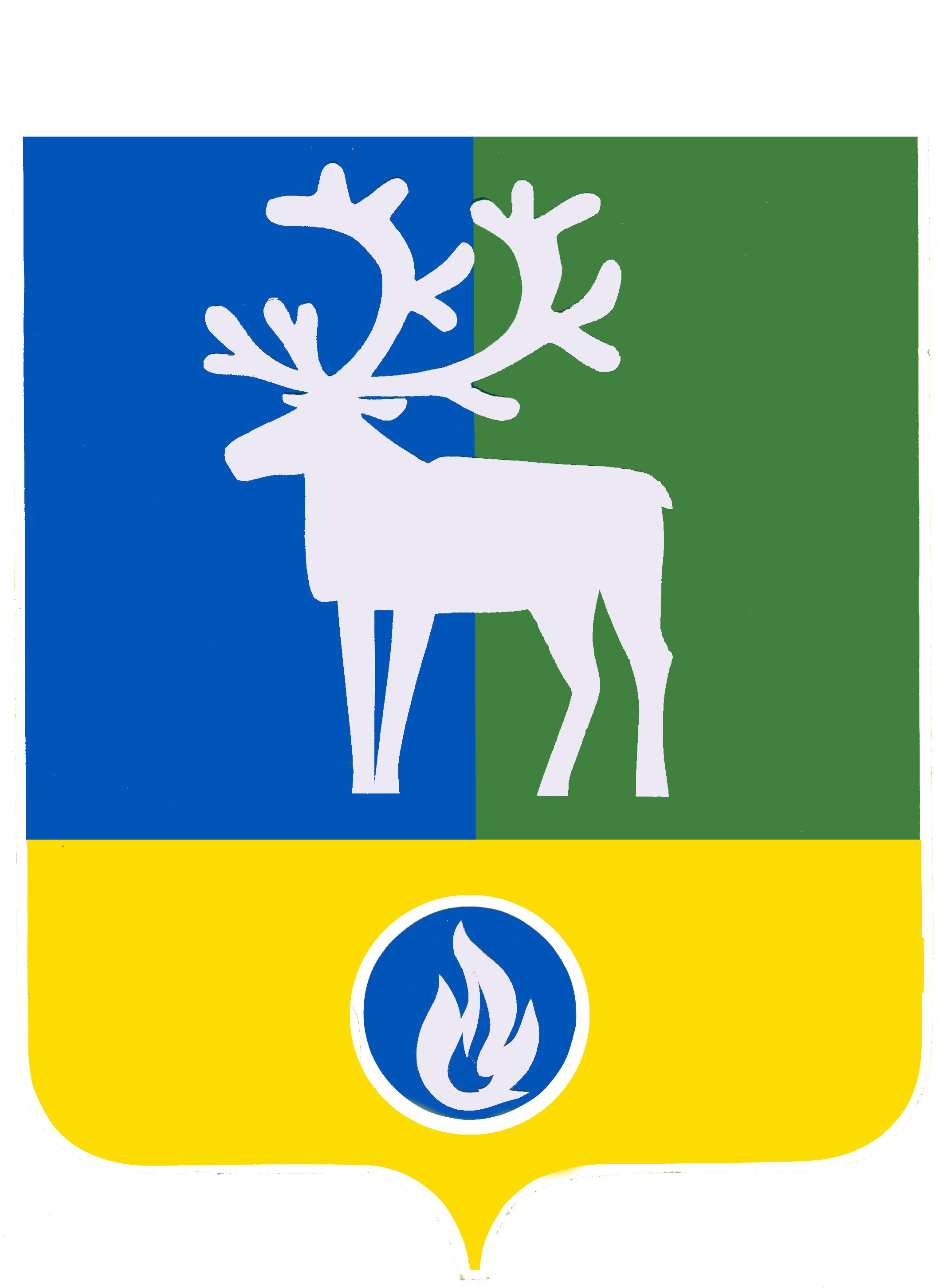 СЕЛЬСКОЕ ПОСЕЛЕНИЕ  КАЗЫМБЕЛОЯРСКИЙ РАЙОН ХАНТЫ-МАНСИЙСКИЙ АВТОНОМНЫЙ ОКРУГ – ЮГРААДМИНИСТРАЦИЯ СЕЛЬСКОГО ПОСЕЛЕНИЯКАЗЫМПОСТАНОВЛЕНИЕот 20 января 2023 года                                                                                       № 3Об отчетах главы сельского поселения Казым о своей деятельности и результатах деятельности администрации сельского поселения Казым за 2022 годНа основании статьи 14 Федерального закона от 06 октября 2003 года  № 131-ФЗ «Об общих принципах организации местного самоуправления в Российской Федерации», решения Совета депутатов сельского поселения Казым от 17 октября  2007 года № 11 «Об утверждении Положения о порядке осуществления контроля за исполнением органами местного самоуправления и должностными лицами местного самоуправления сельского поселения Казым полномочий  по решению вопросов местного значения»:1. Утвердить отчет главы сельского поселения Казым о своей деятельности за 2022год согласно приложению 1 к настоящему распоряжению.2. Утвердить отчет главы сельского поселения Казым о результатах деятельности администрации сельского поселения Казым за 2022 год согласно приложению 2 к настоящему распоряжению.3. Опубликовать настоящее постановление в бюллетене «Официальный вестник сельского  поселения Казым».4./ Настоящее постановление вступает в силу после его подписания.Глава сельского поселения Казым                                                                      А.Х.НазыроваПРИЛОЖЕНИЕ 1к постановлению администрации сельского поселения Казым                           от 20 января 2022 года № 3О Т Ч Е Тглавы сельского поселения Казым о своей деятельности за 2022 годВ соответствии с Федеральным законом от 6 октября 2003 года № 131-ФЗ «Об общих принципах организации местного самоуправления в Российской Федерации»             и уставом сельского поселения Казым глава сельского поселения является высшим должностным лицом местного самоуправления сельского поселения Казым и возглавляет администрацию сельского поселения Казым.В течение 2022 года глава сельского поселения Казым (далее – глава поселения) обеспечивал в соответствии с уставом сельского поселения Казым осуществление органами местного самоуправления сельского поселения Казым полномочий по решению вопросов местного значения и отдельных государственных полномочий, переданных органам местного самоуправления федеральными законами и законами Ханты-Мансийского автономного округа – Югры. В отчетном периоде глава поселения представлял сельское поселение Казым и интересы его жителей в отношениях с органами местного самоуправления других муниципальных образований, органами государственной власти, гражданами и организациями. Основной целью работы главы поселения является повышение уровня, и улучшение качества жизни каждого жителя поселения – на основе устойчивого социально-экономического развития.В рамках вверенных полномочий в течение 2022 года происходило активное взаимодействие главы поселения с Правительством Ханты-Мансийского автономного округа – Югры, Администрацией Губернатора Ханты-Мансийского автономного округа – Югры, Ассоциацией Совет муниципальных образований Ханты-Мансийского автономного округа – Югры, Советом при Губернаторе Ханты-Мансийского автономного округа – Югры  по развитию местного самоуправления в Ханты-Мансийском автономном округе – Югре, постоянной комиссией Совета при Губернаторе Ханты-Мансийского автономного округа – Югры по развитию местного самоуправления вХанты-Мансийском автономном округе – Югре,  главой и администрацией  Белоярского района, Думой Белоярского района шестого созыва, Советом глав муниципальных образований Белоярского района. Глава поселения активно участвовал в научно-практических конференциях, форумах и других совещаниях, семинарах, заседаниях. Являясь членом комиссии по подготовке общеобразовательных учреждений к летнему оздоровительному сезону и началу учебных занятий, у главы поселения  регулярно на контроле  данный вид деятельности.            В 2022 году главой  поселения  были проведены встречи с жителями поселения: в селе Казым, деревнях Нумто, Юильск, на стойбищах, в оленеводческих бригадах на которых  главе поселения были заданы вопросы, наиболее часто поднимаемые в обращениях граждан: жилищные вопросы, социальной защиты населения, трудоустройства,  вопросы о строительстве дорог, актуальные вопросы жизнедеятельности сельского поселения, нравственного и патриотического воспитания жителей, поддержки тружеников тыла и иные вопросы, касающиеся практически всех сфер жизнедеятельности сельского поселения.Одним из основных направлений работы главы поселения является  нормотворческая деятельность, совершенствование нормативной базы для полноценного осуществления полномочий. В 2022 году главой поселения в пределах полномочий подписано 50 решений Совета поселения и обнародовано в порядке, установленном уставом сельского поселения. Издано 118 постановлений администрации поселения и 299 распоряжений  администрации поселения. Все правовые акты, требующие обнародования, были размещены в средствах массовой информации  в порядке, установленном уставом поселения, а также на официальном  сайте органов местного самоуправления сельского поселения Казым в разделе «Проекты, правовые акты». В рамках реализации полномочий по обеспечению осуществления органами местного самоуправления отдельных государственных полномочий, переданных органам местного самоуправления федеральными законами и законами Ханты-Мансийского автономного округа - Югры на территории сельского поселения организована работа по исполнению следующих переданных государственных полномочий: - по осуществлению первичного воинского учета на территориях, где отсутствуют военные комиссариаты; - по определению перечня должностных лиц, уполномоченных составлять протоколы об административных правонарушениях, предусмотренных законом Ханты-Мансийского автономного округа – Югры; - поотдельными государственными полномочиями в сфере государственной регистрации актов гражданского состояния.Глава поселения организовал проведение антикоррупционной и правовой экспертизы муниципальных правовых актов, осуществлял контроль за соблюдением требований устава поселения всеми органами, должностными лицами и муниципальными служащими администрации поселения. Под его руководством выполнялись мероприятия по своевременному направлению решений о внесении изменений в устав поселения на государственную регистрацию, а также сведений, подлежащих включению в региональный регистр муниципальных правовых актов.На основании статьи 28 Федерального закона от 06 октября 2003 года № 131-ФЗ «Об общих принципах организации местного самоуправления в Российской Федерации», статьи 9 устава поселения, в целях обеспечения участия населения поселения в осуществлении местного самоуправления проведены публичные слушания:1) по проекту Совета депутатов сельского поселения Казым «Об исполнении бюджета сельского поселения Казым за 2021 год» –1;2) по проекту решения Совета депутатов поселения «О бюджете на 2023 год и плановый период 2024 и 2025 годов»  –1;3) по проекту о внесении изменений в устав сельского поселения Казым - 2.Глава  поселения  в течение 2022 года осуществлял прием граждан по личным вопросам, рассматривал предложения, заявления и жалобы граждан. За отчетный 2022 год  главой  поселения  проведено 47 приемов  граждан по личным вопросам, на которых рассмотрены коммунально-бытовые вопросы, трудоустройства, жилищные вопросы. Все обращения рассмотрены в установленные сроки, заявителям направлены ответы.	В соответствии с Положением о порядке осуществления контроля за исполнением органами местного самоуправления и должностными лицами местного самоуправления сельского поселения Казым полномочий по решению вопросов местного значения, утвержденным решением Совета депутатов сельского поселения Казым от 17 октября 2007 года № 11, 28 январе 2022 года, была проведена встреча граждан, проживающих в поселении, на котором был заслушан отчет главы поселения о деятельности администрации поселения за 2021 год. В соответствии со статьей 14.1 Федерального закона от 6 октября 2003 года  № 131-ФЗ «Об общих принципах организации местного самоуправления в Российской Федерации», статьей 3.1 устава поселения органы местного самоуправления поселения имеют право на решение вопросов, не отнесенных к вопросам местного значения поселений.  В течение 2022 года глава поселения совершал нотариальные действия на основании статьи 37 Основ законодательства Российской Федерации о нотариате и Инструкции  о порядке совершения нотариальных действий главами местных администраций поселений и специально уполномоченными должностными лицами местного самоуправления поселений, главами местных администраций муниципальных районов и специально уполномоченными должностными лицами местного самоуправления муниципальных районов, утвержденной приказом Министерства юстиции Российской Федерации от 06 июня 2017 года № 97. Глава поселения осуществлял функции распорядителя бюджетных средств при исполнении местного бюджета и в пределах своей компетенции заключал договоры от имени администрации поселения.На протяжении отчетного года решались вопросы финансирования в установленном порядке муниципальных учреждений. На территории поселения свою деятельность осуществляет два муниципальных автономных учреждения культуры сельского поселения Казым, финансируемые за счет средств местного бюджета. 	 В рамках сотрудничества с Центром занятости населения и центром профессиональной подготовки и занятости подростков, главой поселения оказывалось содействие в трудоустройстве неработающих граждан сельского поселения, обеспечение их общественными работами, а также трудоустройство молодежи и подростков.	Глава поселения оказывал помощь в проведении организационных мероприятий с целью реализации мер по погашению задолженности и привлечению к налоговой ответственности граждан, уклоняющихся от уплаты налогов, глава поселения оказывал помощь работникам ИФНС и судебным приставам.В целях информирования населения, глава поселения сотрудничал с Белоярским информационным центром «Квадрат» в части дополнительного распространения на территории поселка районной газеты «Белоярские вести» и бюллетеня «Официальный вестник сельского поселения Казым».В течение года проводился комплекс мер по созданию и повышению готовности материально-технической базы в целях гражданской обороны и защиты населения от чрезвычайных ситуаций. 	Действующая структура администрации поселения, утвержденная решением Совета депутатов, обеспечивает оптимальный режим работы администрации поселения, решает вопросы эффективного управления муниципальным хозяйством, решения вопросов местного значения поселения и осуществления отдельных государственных полномочий, переданных федеральными законами, законами Ханты-Мансийского автономного округа – Югры.На сегодняшний день активно продолжается внедрение информационных технологий в деятельность органов местного самоуправления поселения, обновляется персональная компьютерная техника, оборудование, отвечающие современным требованиям. Повышается компьютерная грамотность сотрудников и удельный вес документов, обрабатываемых в информационных системах. Локальные компьютерные сети объединены в единое информационное пространство.	Глава поселения в течение 2022 года руководил деятельностью Совета депутатов, осуществлял контроль над подготовкой к заседаниям, соблюдением своевременного подписания протоколов заседаний, решений и других документов, координировал деятельность постоянных  комиссий Совета депутатов.В 2022 году проведено 4 заседания Совета депутатов, на которых депутатами рассмотрены и принято 50 решений. Документы подписывались и публиковались в бюллетене «Официальный вестник сельского поселения Казым» в течение 10 дней со дня их принятия, нарушений сроков подписания и опубликования (обнародования) в 2022 году не было.	Глава поселения предпринимал усилия для расширения межмуниципального сотрудничества, проводил работу по привлечению благотворительных средств для решения вопросов местного значения, осуществлял контроль за рассмотрением документов о награждении, своевременной работой с обращениями граждан.Проводилась работа с Ассоциацией «Совет муниципальных образований Ханты-Мансийского автономного округа – Югры», членом которой является муниципальное образование сельское поселение Казым. 	В 2022 году по представлению главы поселения о награждении за выдающиеся заслуги граждан в реализации социальной и экономической политики сельского поселения, культурно - просветительской и общественной деятельности, развитии местного самоуправления были награждены почетной грамотой, дипломом и благодарностью Ассоциации «Совета муниципальных образований Ханты-Мансийского автономного округа – Югры» три жителя поселения и два учреждения, а также крестьянское  фермерское хозяйство, благодарственной грамотой главы Белоярского района – шесть жителей, грамотой главы сельского поселения Казым – 10 жителей поселения.	Под руководством главы поселения в 2022 году муниципальное образование сельское поселение Казым заняло 1 место в районном смотре-конкурсе по итогам работы органов местного самоуправления сельских поселений «Лучшее сельское поселение Белоярского района», 1 место в региональном этапе Всероссийского конкурса «Лучшая муниципальная практика» в Ханты - Мансийском автономном округе – Югре по номинации «Укрепление межнационального мира и согласия, реализация иных мероприятий в сфере национальной политики на муниципальном уровне», а по результатам участия на федеральном уровне по данной номинации заняли 5 место с грантом в 2.7 млн.рублей. ____________ПРИЛОЖЕНИЕ 2к постановлению администрациисельского поселения Казым                                                                                              от 20 января 2022 года № 3О Т Ч Ё Тглавы сельского поселения Казым о результатахдеятельности администрации сельского поселения Казымза 2022 годСоциально-экономическое развитие сельского поселения КазымОсновными направлениями деятельности администрации сельского поселения Казым (далее – администрация поселения) в 2022 году являлись решение вопросов местного значения и полномочий по осуществлению отдельных государственных полномочий, повышению качества бюджетного планирования, изысканию дополнительных возможностей для увеличения собственных доходов, улучшению благосостояния и качества жизни населения, созданию условий для комфортного проживания, сохранению историко-культурного наследия и культурных традиций всех народов, проживающих на территории сельского поселения Казым (далее – сельское поселение), поддержке и развитию творческого и интеллектуального потенциала и талантов жителей сельского поселения, содействию духовному и национально-культурному развитию коренных малочисленных народов,  формированию оптимальной структуры администрации поселения для выполнения полномочий, возложенных на органы местного самоуправления федеральным и окружным законодательством, информационному обеспечению деятельности органов местного самоуправления в средствах массовой информации, взаимодействию с правоохранительными органами в целях укрепления общественной безопасности.Экономическую основу местного самоуправления сельского поселения составляют находящееся в муниципальной собственности имущество сельского поселения, средства местного бюджета, а также имущественные права сельского поселения.Социально-экономическое развитие сельского поселения в последние годы характеризуется позитивными процессами по многим направлениям деятельности. В целях реализации первоочередных задач поставленных в указе Президента Российской Федерации от 7 мая 2018 года № 204 «О национальных целях и стратегических задачах развития Российской Федерации на период до 2024 года», сельское поселение Казым принимает участие в реализации  национальных проектов. Численность постоянного населения по оперативным данным статистической отчетности по состоянию на 01.01.2023 составляет 1515 человек, в разрезе по населенным пунктам проживают: в селе Казым – 1190 человек, в деревне Юильск – 117 человек, в деревне Нумто – 208 человек. Зарегистрировано 465 хозяйств.    Основная доля населения приходится на коренные малочисленные народы Севера, численность которых составляет 1110 человек, из них: ханты – 941 человек, манси – 2 человека, ненцы – 167 человек, но помимо них в поселении проживают и другие национальности: коми,  русские, татары, коми, украинцы, белорусы, башкиры и т.д., численность которых составляет – 405 человек.Рождаемость на территории сельского поселения Казым в 2022 году составила – 13 новорожденных. Число умерших составило16 человек.Динамика показателей демографической ситуацииВ сельском поселении Казым расположено 17 организаций вместе с филиалами. В экономике сельского поселения занято 643 человек, работающих на предприятиях и в учреждениях, 21 человек, занятых индивидуальным трудом и работающих по найму у индивидуальных предпринимателей.Сельскохозяйственным предприятием на территории поселения является  АО «Казымская оленеводческая компания» (далее – компания).            Производство мяса оленины  составит в сезон убоя 2022 годов 23,6 тонн. Поголовье оленей на конец года -7 тыс. 973 головы. На поддержку и развитие агропромышленного комплекса в отчетном периоде АО «Казымская оленеводческая компания» за счет бюджетов всех уровней  получила:На развитие северного оленеводства в 2022 году 19,2  млн. рублей( 2021 году 8 млн. 964,9 тыс.рублей(в 2020 году 11 млн.774,0 тыс. рублей; в 2019 году 10 млн. 418,80 тыс. рублей; в 2018 году 9 млн. 805,5 тыс. рублей).В рамках муниципальной программы Белоярского района «Развитие агропромышленного комплекса на территории Белоярского района на 2019 – 2024 годы» за счет средств бюджета Белоярского района предоставлены субсидии  на возмещение затрат в связи с производством и переработкой мяса оленей 500 тыс. руб. (в 2021 году – 600, 0 тыс. рублей в 2020 году размер субсидии составил 500 тыс. рублей; 2019 год - 480,0 тыс. руб.; 2018 год - 500 тысяч рублей)Акционерное общество «Казымская оленеводческая компания» в кооперации с обществом с ограниченной ответственностью «Ялуторовский мясокомбинат» (Тюменская область) производит мясные и мясорастительные консервы из мяса оленей. В 2022 году произведено 19 тыс. 380 банок консервы  (за 2021 году  25,3 тысяч банок мясных консервов (за 2020 год произведено 15,9 тысяч банок, в  2019 году - 27,8 тысяч банок, за 2018 год – 18,3 тысяч банок мясных консервов).Принимаемые органами местного самоуправления Белоярского района и Правительством Ханты-Мансийского автономного округа – Югры меры по улучшению экономических условий развития сельского хозяйства позволили сохранить традиционную отрасль на территории поселения – северное оленеводство. На территории поселения северным оленеводством  кроме АО «Казымская оленеводческая компания» занимаются:- 6 крестьянских (фермерских) хозяйств («3» в Казыме (Попов Иван Алексеевич, Попов Георгий Сергеевич, Тасьманов Николай Павлович), «3» в Нумто (Логаны Сергей Леонидович, Пяк Николай Александрович, Молданов Степан Ильич);- 1 ИП – Пяк Людмила Ильинична (д.Нумто).         Благодаря проводимым конкурсам на окружном уровне при поддержке Губернатора Ханты-Мансийского автономного округа – Югры и Правительства Ханты-Мансийского автономного округа – Югры жители поселения, занимающиеся оленеводством, не упускают возможности заявить о себе и принимают активное участие в конкурсах профессионального мастерства. Также на территории сельского поселения  имеются личные подсобные хозяйства, жители поселения которых занимаются разведением северных оленей, крупно - рогатого скота, птицы.  На территории сельского поселения также зарегистрированы и занимаются рыбодобычей - общины коренных малочисленных народов Севера «Ильбигорская», «Потум соит»,«Осетные», «Мувенглор».В 2022 году поголовье скота в личных подсобных хозяйствах составляет:- крупно - рогатый скот – 18 голов;- северных оленей – 3900 голов в крестьянско – фермерских хозяйствах и личных подсобных хозяйствах;- птицы –19.         Важную роль в социально-экономическом развитии поселения играет малый и средний бизнес. Развитие этого сектора экономики, обеспечивает не только рост производства, но и создание новых рабочих мест, повышение благосостояния населения.        Сферу малого и среднего предпринимательства на территории сельского поселения Казым в 2022 году представляют 16  индивидуальных предпринимателей и 2 юридических лица.Сферу потребительского рынка сельского поселения Казым  в 2022 году представляют 9 магазинов розничной торговли (в селе Казым 7 магазинов, по 1 в д.Юильск,д. Нумто). Потребности населения в продовольственных и непродовольственных товарах обеспечиваются микропредприятиями торговли разных форм собственности.         Бюджетных организаций на территории сельского поселения – 8, в них трудятся 232 человека.         На территории сельского поселения функционирует Казымская участковая больница  бюджетного учреждения  Ханты-Мансийского автономного округа - Югры «Белоярская  районная больница» на13 коек круглосуточного пребывания, мощность поликлиники 33 посещения в сутки, и фельдшерско-акушерские пункты в деревне Нумто, деревне Юильск.В сельском поселении Казым находится одно муниципальное автономное дошкольное образовательное учреждение Белоярского района «Детский сад «Олененок» на 80 мест, количество посещающих 63 ребенка, в том числе 22 детей посещает детский сад в группе кратковременного пребывания (10 детей в Казыме, 12 в деревне Нумто). Общеобразовательные услуги на территории сельского поселения Казым оказывает одно муниципальное автономное общеобразовательное учреждение Белоярского района «Средняя общеобразовательная школа с. Казым»  на 220 мест. Численность учащихся на 01 сентября 2022 года составила 184.Культурно-досуговые учреждения поселения включают в себя: муниципальное автономное учреждение культуры Белоярского района «Белоярская централизованная библиотечная система» библиотека имени М.К.Волдиной;класс п. Казым муниципального автономного учреждения дополнительного образования в области культуры Белоярского района «Детская школа искусств  г. Белоярский»;муниципальное автономное учреждение сельского поселения Казым «Центр культуры и спорта «Прометей» мощностью 200 мест (три дома культуры Казым, Юильск, Нумто);муниципальное автономное учреждение культуры сельского поселения Казым «Центру историко-культурного наследия «Касум ёх»На территории сельского поселения Казым функционирует аптека, структурное подразделение Казым Белоярский почтамп УФПС  Ханты-Мансийского автономного округа – Югры филиал ФГУП «Почта России», Ханты-Мансийское отделение Сбербанка РФ. В целях повышения компьютерной грамотности населения в рамках реализации программы «Электронная Югра» в   библиотеке  действует центр общественного доступа, где любой гражданин может получить бесплатный доступ к правовой, нормативной, социальной информации, воспользоваться услугами электронной почты, работать с документами в электронном виде, получить бесплатную консультацию в области компьютерной грамотности.Формирование и исполнение бюджета сельского поселения КазымБюджет сельского поселения подготовлен в соответствии с требованиями Бюджетного кодекса Российской Федерации, Закона Ханты-Мансийского автономного округа – Югры от 10 ноября 2008 года № 132-оз «О межбюджетных отношениях в Ханты-Мансийском автономном округе – Югре», решения Совета депутатов от 25 ноября 2008 года № 5 «Об утверждении Положения об отдельных вопросах организации и осуществления бюджетного процесса в сельском поселении Казым.В соответствии с пунктом 2 статьи 172 БК формирование бюджета поселения на 2022 год основывалось:- на положениях  Бюджетного послания Президента Российской Федерации;- на прогнозе социально-экономического развития поселения на 2022 год и плановый период 2023 и 2024 годов, одобренном постановлением администрации поселения от 29.10.2021 № 83 «О прогнозе социально-экономического развития сельского поселения Казым на 2022 год и плановый период 2023 и  2024 годов»;- на основных направлениях бюджетной и налоговой политики поселения на 2022 год и плановый период 2023 и 2024 годов, одобренном постановлением администрации поселения от 03.11.2021 № 84 «Об основных направлениях бюджетной и налоговой  политики сельского поселения Казым на 2022 год и плановый период 2023 и 2024 годов и прогнозе основных характеристик бюджета сельского поселения Казым на 2022 год и плановый период 2023 и 2024 годов»;- на муниципальной программе сельского поселения. Параметры, заложенные в бюджете сельского поселения, в полной мере направлены на обеспечение стабильности и устойчивости бюджетной системы, повышение эффективности и результативности бюджетных расходов. В качестве основных приоритетов бюджетных расходов определено безусловное выполнение выплаты заработной платы работникам бюджетной сферы, повышения качества жизни населения, реализация мер, направленных на стабилизацию ситуации на рынке труда.Межбюджетная политика направлена на обеспечение сбалансированности бюджета поселения, создание стимулов по наращиванию налоговой базы бюджета поселения, повышение инициативы и ответственности при осуществлении бюджетного процесса в поселении.В соответствии с соглашениями о передаче осуществления части полномочий органов местного самоуправления сельского поселения органам местного самоуправления Белоярского района и о передаче осуществления части полномочий органов местного самоуправления Белоярского района органам местного самоуправления сельского поселения (далее – соглашения) иные межбюджетные трансферты на исполнение переданных полномочий носят строго целевой характер.Бюджет сельского поселения на 2022 год сформирован и утвержден: по доходам в сумме  57  млн. 997 тыс.340,34 рублей, по расходам – 61 млн. 015 тыс. 240,95 рублей.	Формирование доходной базы бюджета сельского поселения на 2021 год осуществлено на основе действующего федерального и регионального, бюджетного и налогового законодательства, с учетом нормативных правовых требований Бюджетного и Налогового кодексов Российской Федерации, нормативных правовых актов органов местного самоуправления, изменений и дополнений к ним.Основным налоговым источником формирования доходной части бюджета сельского поселения в 2022 году является налог на доходы с физических лиц, земельный налог, налог на имущество, доходы по государственной пошлине за совершение нотариальных действий должностными лицами органов местного самоуправления, уполномоченными в соответствии с законодательными актами Российской Федерации на совершение нотариальных действий.Налог на доходы физических лиц является федеральным, в условиях Бюджетного кодекса он зачисляется  по нормативу отчисления в бюджет сельского поселения в размере 10 %. В группу неналоговых доходов включаются следующие доходы:1) доходы от использования имущества, находящегося в государственной и муниципальной собственности:2) доходы от продажи материальных и нематериальных активов: Помимо доходов, администрируемых на территории сельского поселения в бюджете поселения предусматриваются проектируемые объемы межбюджетных трансфертов с учетом средств федерального бюджета:- дотация из районного фонда финансовой поддержки поселений на выравнивание бюджетной обеспеченности поселений района;- субвенции бюджетам поселений на государственную регистрацию актов гражданского состояния;- субвенции бюджетам поселений на осуществление первичного воинского учета на территориях, где отсутствуют военные комиссариаты;- иные межбюджетные трансферты.Расходная часть бюджета сельского поселения является инструментом для решения вопросов местного значения органами  местного самоуправления сельского поселения и включает  общегосударственные вопросы, вопросы по национальной обороне, вопросы культуры и кинематографии и вопросы жилищно-коммунального хозяйства. По разделу «Общегосударственные вопросы»бюджетные ассигнования направлены на функционирование главы сельского поселения Казым (далее – глава поселения), администрации поселения и другие общегосударственные вопросы.В раздел «Общегосударственные вопросы» включены расходы на денежное содержание лиц, замещающих муниципальные должности, и лиц, замещающих должности муниципальной службы и оплаты труда лиц, занимающих должности, не отнесенные к должностям муниципальной службы, и осуществляющих техническое обеспечение деятельности муниципальных органов. Эти расходы спланированы в соответствии с действующими нормативными правовыми актами с соблюдением норм, установленных постановлением Правительства Ханты-Мансийского автономного округа – Югры от 23 августа 2019 года № 278-п «О нормативах формирования расходов на оплату труда депутатов, выборных должностных лиц местного самоуправления, осуществляющих свои полномочия на постоянной основе и муниципальных служащих в Ханты-Мансийском автономном округе – Югре».В раздел «Общегосударственные вопросы» также включены средства резервного фонда администрации поселения, предусмотренные на финансовое обеспечение непредвиденных расходов, в том числе на проведение аварийно - восстановительных работ и иных мероприятий, связанных с ликвидацией последствий стихийных бедствий и других чрезвычайных ситуаций, на 2022 год.В 2021 году была разработана и утверждена муниципальная программа «Реализация полномочий органов местного самоуправления сельского поселения Казым». Ежеквартально осуществлялся анализ исполнения муниципальных программ, проводилась оценка эффективности использования финансовых средств. Проводимый ежеквартальный и ежегодный мониторинг за ходом реализации целевых программ позволяет сопоставить объемы финансирования мероприятий с достигнутыми результатами.В раздел «Национальная оборона» включены расходы на осуществление первичного воинского учета в территориях, где отсутствуют военные комиссариаты (средства федерального бюджета из регионального фонда компенсаций, переданные бюджету Белоярского района и собственные средства бюджета сельского поселения).В рамках раздела «Национальная безопасность и правоохранительная деятельность» проводится финансирование мероприятий по предупреждению и ликвидации последствий чрезвычайных ситуаций и стихийных бедствий, для создания аварийно-технического запаса.В составе расходов по данному разделу предусмотрены ассигнования из регионального фонда компенсаций на осуществление полномочий по государственной регистрации актов гражданского состояния.	По разделу «Национальная экономика» предусмотрены расходы на услуги в области информатизации и связи (приобретение компьютерной техники, сервисного оборудования, расходы на приобретение и обновление, обслуживание программных продуктов, услуги интернета, услуги связи) для обеспечения деятельности органов местного самоуправления. 	 По разделу «Жилищно-коммунальное хозяйство» предусмотрены расходы на проведение мероприятий по озеленению,  уличному освещению и прочим мероприятиям в рамках благоустройства сельского поселения. В составе расходов по данному разделу предусмотрена компенсация выпадающих доходов организациям, предоставляющим населению услуги водоотведения, не обеспечивающим возмещение издержек.	По разделу «Культура и кинематография» предусмотрены средства для исполнения полномочий по созданию условий для организации досуга и обеспечения жителей поселения услугами организаций культуры. Расходы направлены на функционирование муниципальных автономных учреждений сельского поселения Казым «Центр культуры и спорта «Прометей» и "Центр историко-культурного наследия "Касумёх"(далее – МАУ «ЦКиС «Прометей»,МАУКЦИКН"Касумёх").            По разделу «Физическая культура и спорт» предусмотрены средства для исполнения полномочий по созданию условий  массового спорта и обеспечения жителей поселения услугами физической культуры. Фактически в бюджет сельского поселения за 2022 год поступило 58 млн. 779 тыс.  597,91 рублей, или 101,3% к плану года, в том числе: налоговые доходы – 4 млн. 932 тыс. 272 рублей 98 коп, государственная пошлина – 8 тыс.300 рублей, доходы от сдачи в аренду имущества – 826 499,05 рублей,  иные доходы – 352 725, 54 рублей, безвозмездные денежные поступления – 52 659800,34.Расходная часть бюджета на 2022 год утверждена в сумме  61 млн.015 тыс.240, 95 рублей.Исполнение расходов составило 54 838 800,20 рублей – 89,9 %.По отраслям расходы бюджета распределены следующим образом: глава поселения – 2 818087,96 рублей; центральный аппарат –11 736 217,17 рублей, муниципальная программа  «Развитие муниципальной службы»  – 30 066,00 рублей;мероприятия «Защита населения от чрезвычайных ситуаций, обеспечение первичных мер пожарной безопасности и безопасности людей на водных объектах»  – 35 519,02 рублей;осуществление первичного воинского учета на территориях, где отсутствуют военные комиссариаты – 164 517,88  рублей;осуществление полномочий по государственной регистрации актов гражданского состояния – 25 300,00 рублей;функционирование законодательных органов государственной власти и представительных органов муниципальных образований – 10 000,00 рублей;благоустройство – 4 456 637, 47 рублей,  в том числе:прочие мероприятия – 3 345 426,57 рублейозеленение – 50 000,00 рублейуличное освещение – 1 061 210,90 рублейжилищное хозяйство – 1 153955, 06коммунальное хозяйство – 5 932 194,76функционирование учреждений культуры – 23 767 956 рублей;и спорта  -   2 140 083 рублей;оценка недвижимости, признание прав и регулирование отношений по государственной и муниципальной собственности (расходы на содержание муниципальной собственности) – 494 427,66 рублей;отдельные мероприятия в области информационно-коммуникационных технологий и связи – 431 033, 54 рублей;обеспечение деятельности подведомственных учреждений (коммунальные услуги, содержание имущества) – 827 112,32 рублей; содержание дорог – 117 524,80 рублей прочие выплаты по обязательствам государства (льготный проезд, страхование) – 169 691,40 рублей; предупреждение и ликвидация последствий чрезвычайных ситуаций и стихийных бедствий природного и техногенного характера – 11 220 рублей;субсидии на возмещение недополученных доходов и возмещение фактических понесенных затрат в связи с выполнением работ и оказанием услуг – 4 922 246, 38 рублей;другие вопросы в области национальной экономики – 62 953, 90.Остаток денежных средств на счете по состоянию на 01.01.2023 – 7 113 511,36 рублей.В течение 2022 года в администрации поселения на постоянной основе велась работа, и осуществлялись мероприятия, направленные на увеличение налоговых и неналоговых поступлений в местный бюджет. Администрацией поселения совместно  с администрацией Белоярского района, ИФНС по г. Белоярский проведены мероприятия по выявлению и обеспечению постановки на налоговый учет организаций, расположенных на территории муниципального образования, по месту их фактического нахождения и осуществления предпринимательской деятельности.С целью реализации мер по погашению задолженности и привлечению к налоговой ответственности граждан, уклоняющихся от уплаты налогов, администрация поселения оказывала помощь работникам ИФНС и судебным приставам.В ходе исполнения бюджета сельского поселения осуществлялся финансовый контроль в форме санкционирования оплаты денежных обязательств учреждений, проводился мониторинг кредиторской задолженности, ежеквартально анализировалось исполнение бюджета поселения и соответственно вносились уточнения в расходную часть бюджета поселения в целях эффективного и рационального использования бюджетных средств. Расходование средств, предусмотренных в бюджете поселения в виде субсидий и субвенций, осуществлялось в соответствии с целевыми назначениями. Муниципальный заказ и благоустройство поселения          В рамках национального проекта «Жилье и городская среда» в Белоярском районе разработана муниципальная программа «Формирование современной городской среды на 2018-2022 годы», куда включены благоустройство дворовых и общественных территорий сельского поселения Казым. В рамках муниципальной программы был разработан дизайн-проект Центральной площади с. Казым. Проектом предусмотрено несколько зон: зона монумента ВОВ – это монумент, газоны, входная зона – это вход в Дом культуры, газоны, освещение; общественная зона – это центральная площадь с основным пунктом притяжения (клумбой, фонтаном, либо скульптурой), зона отдыха – это прогулочная территория со скамейками для кратковременного отдыха и детская игровая зона – площадка с игровыми комплексами, аттракционами для детей младших возрастных групп.             Все эти годы с 2018 по 2022 годы поэтапно выполнялись работы по благоустройству центральной площади. В 2022 году сельское поселение Казым стало участником регионального конкурса инициативных проектов Ханты-Мансийского автономного округа - Югры. По результатам участия на реализацию проекта «Благоустройство центральной площади в с.Казым. Площадь перед школой» из бюджета округа было выделено 1 мл. 901 тыс. рублей, вклад населения составил 34 тыс. рублей. Общая сумма реализации проекта с учетом средств местного бюджета составила 2 млн. 756 тыс. рублей  В результате реализации проекта были выполнены следующие работы: устройство покрытий из тротуарной плитки, продолжено строительство архитектурной линии с наружной облицовкой, проведены работы по устройству и посеву газона. В перспективе планируется продолжение  благоустройства площади перед школой.Здесь также будет три зоны: входная - это центральная аллея, вход в школу; две спортивные зоны  и зеленая зона. Закупки товаров, работ, услуг для обеспечения муниципальных нужд сельского поселения осуществляются в порядке, предусмотренном Федеральным законом от 05 апреля 2013 года № 44-ФЗ «О контрактной системе в сфере закупок товаров, работ, услуг для обеспечения государственных и муниципальных нужд».В целях реализации норм законодательства Российской Федерации о контрактной системе в сфере закупок товаров, работ, услуг для обеспечения государственных и муниципальных нужд были проведены мероприятия и подготовлена необходимая документация для получения ключей и сертификатов электронных цифровых подписей.По благоустройству поселения в 2022 году заключено 10 договоров на 4 478,89 тыс.руб. Были выполнены работы по обустройству центральной площади, по озеленению территории, работы по обслуживанию уличного освещения и поставке электроэнергии.В 2022 году в зимнее время выполнялись работы по расчистке снега.  Всего на ремонт и содержание дорог местного значения заключено 2 договора на сумму 528 тыс.руб. В рамках муниципальной программы «Реализация полномочий органов местного самоуправления на 2017-2023 гг.» в 2022 год администрацией поселения всего заключено договоров на поставки товаров, выполнение работ, оказание услуг для муниципальных нужд в количестве 80 договоров на сумму 8 506,76 тыс.руб.По результатам размещения заказов от имени администрации поселения, гражданско-правовых договоров и иных соглашений, заключенных на основании распоряжения администрации поселения, проводилась регистрация муниципальных контрактов на поставку товаров, выполнение работ, оказание услуг, велся реестр муниципальных контрактов. Велась работа по формированию пакетов документов, необходимых при оформлении граждан на временные и общественные работы, ведению табельного учета фактического времени пребывания работников, осуществлению контроля за их своевременной явкой на работу и уходом с работы, нахождением на рабочем месте, составлению актов выполненных работ работников, занятых на временных и общественных работах.Проводимыми мероприятиями по благоустройству территории сельского поселения являются:1) выполнение работ по содержанию тротуаров и улиц;2) выполнение работ по содержанию мест захоронения;3) выполнение работ по посадке цветочных культур и их содержанию;4) оказание услуг по электроснабжению и ремонту сети уличного освещения.Для придания поселения чистого вида и ухоженности, поддержания тротуаров в хорошем эксплуатационном состоянии проводился ряд мероприятий по содержанию, обслуживанию и ремонту уличной сети, объектов благоустройства.В зимний период выполнялась очистка тротуаров от снега и мусора. В весенне-летний период выполнялся ежедневный сбор мусора на территориях поселения. Производилась очистка дорог от грязи и песчаных наносов, подметание. В весенне-летний период также проводились мероприятия по санитарной очистке, благоустройству и озеленению территории поселения. К участию в этих мероприятиях привлекались жители поселения, а также предприниматели и предприятия различных форм собственности, работающие на территории сельского поселения. Организована работа по высадке рассады в цветочные клумбы, содержанию и техническому обслуживанию уличного освещения. Администрация поселения в течение года вела учёт средств на строительство и ремонт объектов благоустройства.В 2022 году проведены мероприятия по осуществлению деятельности по обращению с животными. Заключен и реализован контракт на отлов, транспортировку и передержку вольно гуляющих домашних животных с ИП Журенко Д.А. Управление муниципальным имуществомБалансовая стоимость основных средств муниципальной собственности сельского поселения по состоянию на 31 декабря 2022 года составляет 452 297,1 тыс.руб.В течение 2022 года в Реестр муниципального имущества сельского поселения внесено имущество на сумму 17 573,3 тыс.руб. Из Реестра муниципальной собственности было исключено имущество на общую сумму 8 256,5 тыс.руб.В соответствии со статьей 17.1 Федерального закона от 26 июля 2006 года № 135-ФЗ «О защите конкуренции» были заключены договора аренды на нежилые помещения в здании администрации сельского поселения Казым:1. Аренда нежилого помещения площадью 37,2 м2 для оказания услуг почтовой связи – 1 договор.Также в соответствии со статьей 17.1 Федерального закона от 26 июля 2006 года № 135-ФЗ «О защите конкуренции» были проведены торги в форме аукционов на право заключения договоров аренды недвижимого имущества, находящегося в собственности сельского поселения.1. Аренда нежилого помещения площадью 24,3 м2 для оказания банковских, финансовых услуг – 1 договор;2.Аренда нежилого помещения площадью 127,9 м2 для размещения оборудования – 1 договор.3. Аренда пожарного резервуара емкостью 250 куб.м.- 1 договор.Информационные сообщения о проведении открытых аукционов на право заключения договора аренды было размещено на сайте органов местного самоуправления сельского поселения в сети «Интернет» и на официальном сайте Российской Федерации для размещения информации о проведении торгов.Администрация поселения в течение 2022 года занималась:1) учетом материальных запасов администрации поселения;2) обеспечением контроля за состоянием запасов материалов, регулированием производственного запаса, отпуском материальных ресурсов и их расхождением в подразделениях учреждения по прямому назначению;3) организацией учета движения материальных ресурсов на складах учреждения, принятием участия в проведении инвентаризации материальных запасов;4) обеспечением составления актов списания материальных запасов;5) оформлением документов на отпуск материалов подразделениям учреждения.Жилищно-коммунальное хозяйствоСтабильная работа жилищно-коммунального хозяйства поселения в 2022 году была обусловлена следующими позитивными факторами: бесперебойной работой коммунальных предприятий, предоставлением качественных услуг населению, эффективными методами управления жилищным фондом, совершенствованием договорных отношений, рациональной тарифной политикой, обеспечением жителей комфортностью и безопасностью проживания.В настоящее время в сельском поселении работает 1 управляющая компания ООО «Ремонтно-строительный сервис», и ресурсоснабжающие компании АО «ЮКЭК – Белоярский», АО «Газпром энергосбыт Тюмень», АО «Газпром газораспределение Север», а также региональный оператор по обращению с ТКО АО «Югра Экология». Администрация поселения в течение года контролировала деятельность управляющей компании на территории сельского поселения. С началом отопительного сезона аварийных ситуаций на объектах жизнеобеспечения села, в том числе на сетях тепло-, водо-, энергоснабжения, зарегистрировано незначительное количество.Сбор платежей за жилищно-коммунальные услуги в 2022 году составил 88,6 %.	Большое внимание было уделено подготовке объектов жилищно-коммунального хозяйства к работе в осенне-зимних условиях. Все намеченные мероприятия выполнены в полном объеме.	В целях энергосбережения и повышение энергетической эффективности жителями села продолжалась установка внутриквартирных приборов учета (счетчики холодного водоснабжения, приборы учета электроснабжения, теплоснабжения), что позволило гражданам оплачивать услуги по фактическому потреблению.В соответствии с Федеральным законом от 06 октября 2003 года № 131-ФЗ «Об общих принципах  организации  местного  самоуправления  в Российской Федерации», Правилами предоставления коммунальных услуг гражданам, утверждёнными постановлением Правительства Российской Федерации от 23 мая 2006 года № 307 «О порядке предоставления коммунальных услуг гражданам», на  основании  Правил  и  норм  технической  эксплуатации жилищного фонда,  утверждённых  постановлением Государственного комитета Российской Федерации по строительству и жилищно-коммунальному комплексу от 27  сентября  2003 года № 170 «Об утверждении Правил и норм технической эксплуатации жилищного фонда» администрацией поселения своевременно издавались постановления о начале и об окончании отопительного сезона.В 2022 году предоставлялись субсидии на возмещение организациям коммунального комплекса недополученных доходов, связанных с предоставлением коммунальных услуг и был утвержден Порядок предоставления за счет средств бюджета сельского поселения субсидий юридическим лицам (за исключением государственных (муниципальных) учреждений), оказывающим населению жилищно-коммунальные услуги на территории сельского поселения Казым, в 2022 году.Предоставление субсидий в 2022 году осуществлялись в пределах бюджетных ассигнований, предусмотренных решением Совета депутатов от 9 декабря 2021 года № 36 «О бюджете сельского поселения Казым на 2022 год и плановый период 2023 и 2024 годов», в соответствии со сводной бюджетной росписью по подстатье 242 «Безвозмездные и безвозвратные перечисления за исключением государственных и муниципальных организаций» экономической классификации расходов бюджетов Российской Федерации.Муниципальная служба и кадры, осуществление мер по противодействию коррупцииТрудовые правоотношения работодателя и работника в администрации поселения регулируются: Трудовым кодексом Российской Федерации и законодательством  о муниципальной службе.  По состоянию на 1 января 2023 года численность работников администрации поселения составила 12 человек, в том числе: глава поселения, 3  муниципальных служащих, 6 работников, осуществляющих техническое обеспечение деятельности администрации поселения, 2 рабочих.	На отчетную дату в администрации поселения 3 муниципальных служащих, что составляет 100% от их численности, имеют высшее образование – 3 человека. Все муниципальные служащие соответствуют квалификационным требованиям, предъявляемым к замещаемым ими должностям.Важное место в эффективности организации работы администрации поселения наряду с высоким образовательным уровнем муниципальных служащих занимает их профессиональный опыт. По опыту работы в администрации поселения муниципальные служащие распределены:от 5 до 10 лет - 1 человек;от 10 до 15 лет - 1 человек;от 15 до 25 лет - 1 человек.По возрасту муниципальные служащие администрации поселения распределены следующим образом:от 30 до 39 лет - 2 человека;от 60 до 65 лет - 1 человек.Для формирования единой базы о прохождении муниципальными служащими сельского поселения муниципальной службы в администрации поселения ведется реестр муниципальных служащих.В отчетном периоде продолжалась работа по формированию постоянно действующей системы обучения муниципальных служащих. Всего в 2022 году повысили квалификацию 2 муниципальных служащих.            Глава сельского поселения, а также муниципальные служащие в течение 2022 года принимали участие в обучающихся семинарах, видеоконференциях, заседаниях коллегий и комиссий на тему:1) развития местного самоуправления;2) предоставления сведений о доходах, расходах, об имуществе и обязательствах имущественного характера;           3) рассмотрения проектов инициативного бюджетирования сельских поселений, поступивших на конкурсный отбор;4) качества муниципального нормотворчества, проведения экспертизы проектов нормативных правовых актов, а также действующих НПА органов местного самоуправления на предмет выявления рисков нарушений антимонопольного законодательства, соблюдения законодательства об обеспечении доступа к информации о деятельности государственных органов и местного самоуправления;5) «Формирование комфортной городской среды»;6) предупреждения завоза и распространения коронавирусной инфекции на территории Белоярского района;7) предотвращения чрезвычайных ситуаций и обеспечения пожарной безопасности;8) «Актуальные вопросы в сфере муниципальной службы».За отчетный период проведена следующая кадровая работа:1. Своевременно рассмотрены заявления работников администрации поселения, по вопросам назначений, перемещений, освобождений и др.2. Подготовлены и изданы распоряжения по кадрам – 144, из них: по командировкам – 10; о предоставлении отпусков – 25; иные – 109.3. Проводилась работа по обновлению и регулярному пополнению банка данных о количественном и качественном составе кадров аппарата.4. Подготовка распоряжений о надбавках за особые условия и выслугу лет муниципальной службы.5. Оформление графика предоставления и использования отпусков.Подготовлено и зарегистрировано 5 трудовых договора и 21
 дополнительных соглашений к трудовым договорам. Оформлено 5 личных дела на принятых и уволенных работников. Осуществлялось ведение 16 трудовых книжек, включая внесение сведений о приеме, переводе, увольнении, повышении квалификации и др. Вносились соответствующие записи в карточки формы Т-2МС муниципальных служащих, Т-2. В течение 2022 года сданы в администрацию Белоярского района отчеты по кадровым вопросам и муниципальной службе 11 видов с установленной периодичностью.В целях реализации антикоррупционной деятельности проведены следующие мероприятия: 	работа по предварительной сверке полноты и достоверности сведений о доходах, расходах, об имуществе и обязательствах   имущественного характера муниципальных служащих, кандидатов на муниципальную службу, а также сведений о доходах, расходах об имуществе и обязательствах имущественного характера своих супруги (супруга) и несовершеннолетних детей (3 муниципальных служащих – 45 запросов, 2 кандидата- 2 запросов), в результате которой разногласий не выявлено;	организована и проведена профилактическая работа с целью формирования негативного отношения муниципальных служащих к получению подарков в связи с их должностным положением или в связи с исполнением служебных обязанностей;проводится анализ кадрового состава администрации поселения на предмет наличия родственных связей, которые влекут и могут повлечь конфликт интересов среди муниципальных служащих администрации поселения;проводятся разъяснительные беседы по обзору судебной практики по конфликту интересов, изменениями действующего законодательства; с лицами, поступающими на муниципальную службу в администрацию поселения, проводится работа по разъяснению основ антикоррупционного законодательства;назначены лица, ответственные за противодействие коррупции;организованы курсы повышения квалификации по программе противодействия коррупции муниципальных служащих, ответственных за противодействие коррупции.Муниципальные служащие администрации проинформированы о юридической ответственности за несоблюдение ограничений, запретов, установленных в целях противодействия коррупции, а также касающихся получения подарков:	1) проведена разъяснительная работа по недопущению поведения, которое может восприниматься окружающими как обещание или предложение дачи взятки либо как согласие принять или как просьба о даче взятки;	2) на официальном сайте органов местного самоуправления сельского поселения в подразделе «Противодействие коррупции»:размещены сведения о доходах, об имуществе и обязательствах имущественного характера муниципальных служащих администрации поселения, главы сельского поселения и членов их семей;функционирует вкладка «Телефон доверия», где размещено обращение к гражданам о сообщении фактов коррупционной направленности;размещена информация о работе комиссии по соблюдению требований к служебному поведению муниципальных служащих и урегулированию конфликта интересов, которая пополняется и обновляется по мере необходимости; размещена информация о необходимости использования программного обеспечения «Справки БК» при заполнении справок о доходах, расходах, об имуществе и обязательствах имущественного характера;	3) в феврале 2022 года проведены обучающие семинары с муниципальными служащими по правильному заполнению справок о доходах. Всеми муниципальными служащими выполняются требования законодательства о предоставлении сведений о доходах, расходах, об имуществе и обязательствах имущественного характера, а также сведений о доходах, расходах, об имуществе и обязательствах имущественного характера своих супруга (супруги) и несовершеннолетних членов семьи.	Для обеспечения добросовестного и эффективного исполнения муниципальными служащими администрации сельского поселения должностных обязанностей в 2009 году постановлением администрации поселения принят Кодекс профессиональной этики муниципальных служащих администрации сельского поселения Казым (далее – Кодекс), все муниципальные служащие администрации поселения при выполнении служебных обязанностей в течение года соблюдали требования, установленные Кодексом. В целях усовершенствования кадровой работы по профилактике коррупционных правонарушений в администрации поселения был утвержден план кадровой работы по профилактике коррупционных правонарушений в администрации поселения на 2022 год. Вся работа по плану выполнена в полном объеме. Реализация жилищной политикиВ 2022 году основные направления деятельности Правительства автономного округа, администрации Белоярского района и сельского поселения по реализации жилищной политики были направлены на строительство доступного и комфортного жилья, улучшение жилищных условий отдельных категорий граждан.           В установленном порядке ведется учёт граждан, нуждающихся в жилых помещениях по списку № 1 очередности, по которому предоставляются жилые помещения по договорам социального найма, сформированному до 1 марта 2005 года.          Проведена перерегистрация граждан, состоящих в очереди на улучшение жилья.Количество семей по состоянию на 01.01.2023 года, состоящих на учете в качестве нуждающихся в жилых помещениях, предоставляемых по договорам социального найма  из муниципального жилищного фонда по месту жительства в сельском поселении Казым составило 31 семей. Подготовлено проектов и принято решений о предоставлении жилых помещений –11. Заключено договоров: социального найма – 10, коммерческого найма – 4, служебного жилого помещения – 3. Успешно выполняется программа сноса ветхого жилья. Правом бесплатной приватизации жилых помещений в 2022 году воспользовались 5 человек.Информирование населенияВ области развития информационных технологий деятельность администрации поселения в 2022 году была направлена на обеспечение открытости органов местного самоуправления сельского поселения, доступности сельских информационных ресурсов населению.В течение 2022 года в целях информирования населения о деятельности органов местного самоуправления сельского поселения, о важнейших событиях, происходящих в сельском поселении, велось оперативное размещение информации на официальном сайте сельского поселения в сети Интернет.Доступ к информации о деятельности органов местного самоуправления сельского поселения обеспечивался следующими способами:1) обнародование (опубликование) органами местного самоуправления сельского поселения информации о своей деятельности;2) размещение органами местного самоуправления сельского поселения информации о своей деятельности  в информационно-телекоммуникационной сети Интернет;3) размещение органами местного самоуправления сельского поселения информации о своей деятельности в общественно доступных местах (на стендах и досках объявлений и т.п.).Основной объем информации о деятельности органов местного самоуправления сельского поселения (решения Совета депутатов, постановления администрации поселения, отчеты о деятельности администрации поселения и т.д.) размещался в муниципальных средствах массовой информации в бюллетене «Официальный вестник сельского поселения Казым» и размещается на официальном сайте органов местного самоуправления в информационно-телекоммуникационной сети Интернет: http://admkazym.ruОпубликовано в бюллетене «Официальный вестник сельского поселения Казым» 105 МПА сельского поселения: 64 постановления администрации поселения; 41 решений Совета депутатов; иная информация, подлежащая опубликованию.В прошедшем году на официальном web-сайте муниципального образования сельское поселение Казым на странице сайта «Нормативные акты» было размещено 82 постановления администрации поселения, на странице сайта «Решения Совета депутатов» – 48 решений Совета депутатов, на странице сайта «Проекты НПА, антикоррупционная экспертиза» – 122 проектов МНПА.Кроме того, на официальном сайте органов местного самоуправления Белоярского района ведется раздел официального web-сайта муниципального образования сельское поселение Казым со следующими разделами:- «Главная»: «Информация», «Документы»;- «Информация»: «Новости», Анонсы, мероприятия», «Публичные слушания», «Общественные обсуждения», «О поселении», «Фотогалерея»;- «Документы»: «Муниципальные правовые акты», «Проекты, антикоррупционная экспертиза», «Решения Совета депутатов»;- «Местное самоуправление»: «Глава», «Администрация», «Совет депутатов»;- «Услуги»: «Об услугах», «Белоярский МФЦ», «Муниципальные услуги», «Государственные услуги», «Единый портал государственных и муниципальных услуг», «Опрос населения»;- «Приемная»: «Порядок обращений», «Формы обращений», «Обзор обращений», «Личный прием», «Направить обращение», «Мои обращения», «Публичные мероприятия»;- «Контакты»: «Сотрудники», «Телефоны горячих линий», «Организации».В указанных подразделах размещена и поддерживается в актуальном состоянии - муниципальные нормативные правовые акты сельского поселения, решения Совета депутатов сельского поселения, общая информация  о Совете депутатов, информация о нормотворческой деятельности Совета депутатов, сведения о заседаниях Совета депутатов, общая информация о главе поселения и администрации поселения; аналитические доклады и обзоры информационного характера о деятельности главы поселения, администрации поселения;информация, представляющая общественный интерес или затрагивающая личные интересы граждан сельского поселения, в том числе программы, планы социально-экономического развития сельского поселения и информация об их исполнении,  информация о подведомственных учреждениях сельского   поселения, информация о размещении заказов на поставки товаров, выполнение работ, оказание услуг для муниципальных нужд сельского поселения, размещаются анонсы предстоящих в сельском поселении мероприятий, а также информация о проведенных мероприятиях и др.Контроль за реализацией положений Федерального закона от 09 февраля 2009 года № 8-ФЗ «Об обеспечении доступа к информации о деятельности государственных органов и органов местного самоуправления»  осуществляется в соответствии с Порядком организации доступа к информации о деятельности органов местного самоуправления сельского поселения Казым, утвержденным постановлением администрации сельского поселения от 09 декабря 2010 года № 84. Ежеквартально проводилась проверка наполняемости сайта.Актуальная информация в подразделе «Противодействие коррупции» на сайте органов местного самоуправления сельского поселения размещалась в течение пяти дней.На сайте органов местного самоуправления сельского поселения создан подраздел «Бюджет и финансы». Информация в подразделе обновлялась в течение 5 рабочих дней со дня принятия МПА. За 2022 год в подразделе размещалась информация об исполнении бюджета сельского поселения за 1 квартал, 1 полугодие, 9 месяцев 2022 года, о формировании бюджета на 2023 год и плановый период 2024-2025 годов.Обновленная информация о муниципальном образовании сельское поселение Казым (устав сельского поселения, структура Совета депутатов и администрации поселения, депутаты представительного органа,  Перечень советов, комиссий, рабочих групп и пр.) направлялась для размещения на Едином официальном сайте государственных органов Ханты-Мансийского автономного округа – Югры.  Согласно Закону Ханты-Мансийского автономного округа – Югры от 24 ноября 2008 года № 138-оз «О регистре муниципальных нормативных правовых актов Ханты-Мансийского автономного округа – Югры» администрацией поселения для включения в регистр муниципальных нормативных правовых актов Ханты-Мансийского автономного округа – Югры  и проведения проверки на соответствие действующему законодательству в Управление государственной регистрации нормативных правовых актов Аппарата Губернатора Ханты-Мансийского автономного округа – Югры направлен 91 МНПА, из них: 35 решений Совета депутатов, 56 постановлений администрации поселения,  а также информация об опубликовании (обнародовании) этих актов. Исполнение государственных полномочий по регистрации актовгражданского состоянияФедеральным законом от 15 ноября 1997 года № 143-ФЗ «Об актах гражданского состояния» делегированы полномочия органам местного самоуправления сельских поселений  на государственную регистрацию рождения, заключения брака,  расторжения брака, установления отцовства, смерти. Регистрацию актов гражданского состояния в сельском поселении осуществляет специально уполномоченное должностное лицо администрации поселения.Деятельность уполномоченного должностного лица администрации поселения в 2022 году была направлена на повышение качества и доступности результатов предоставления государственных услуг по государственной регистрации актов гражданского состояния, соблюдением законности.В 2022 году в сельском поселении всего зарегистрировано 5 актов гражданского состояния, выдано 5 свидетельств, из них: государственная  регистрация  смерти –  4  (по статистике умерших в 2022 году – 16, зарегистрировано в других органах записи актов гражданского состояния), выдано 4 свидетельства, 5 справок ( – выдано  5 свидетельств и 5 справок.В течение 2022 года оказывалась помощь гражданам в оформлении заявлений о выдаче повторных свидетельств и справок о государственной регистрации актов гражданского состояния, осуществлялась работа по формированию и ведению электронной базы данных ЗАГС, ежемесячно передавались записи актов гражданского состояния в отдел ЗАГС администрации Белоярского района. Своевременно представлялись в отдел ЗАГС администрации Белоярского района ежемесячные, квартальные, полугодовые и годовые отчеты:по государственной регистрации актов гражданского состояния;о движении гербовых бланков свидетельств государственной регистрации актов гражданского состояния;о взимании государственной пошлины за государственную регистрацию актов гражданского состояния;о количестве поступивших заявлений через портал государственных услуг.Сведения о государственной регистрации актов гражданского состояния и органах, ее осуществляющих, ежеквартально направлялись в Управление ЗАГС Ханты-Мансийского автономного округа – Югры.В 2022 году, как и прежде, приоритетным направлением деятельности уполномоченного должностного лица администрации поселения, осуществляющего регистрацию актов гражданского состояния, является улучшения качества и доступности предоставления услуг по государственной регистрации актов гражданского состояния, повышение правовой культуры населения, реализация государственной политики, направленной на пропаганду семейных ценностей, повышения престижа семьи и брака.Муниципальные программы сельского поселения КазымДля обеспечения эффективных решений системных проблем в области экономического, социального, культурного развития сельского поселения администрацией поселения  была разработана и утверждена муниципальная программа «Реализация полномочий органов местного самоуправления сельского поселения Казым». В течение 2022 года были внесены в программу сельского поселения «Реализация полномочий органов местного самоуправления сельского поселения Казым» изменения в части изменения объемов и источников финансирования, увеличение и изменение мероприятий. Все мероприятия программы выполнены в полном объеме. Ежеквартально осуществлялся анализ исполнения муниципальной программы, проводилась оценка эффективности использования финансовых средств. Проводимый ежеквартальный и ежегодный мониторинг за ходом реализации муниципальной программы позволяет сопоставить объемы финансирования мероприятий с достигнутыми результатами.Организация и предоставление муниципальных услугадминистрацией сельского поселения Казым,а также услуг, оказываемых муниципальными учреждениямисельского поселения КазымВ 2022 году продолжена работа по реализации норм Федерального закона от 27 июля 2010 года № 210-ФЗ «Об организации предоставления государственных и муниципальных услуг». В Региональный реестр муниципальных услуг Ханты-Мансийского автономного округа – Югры включены 12 муниципальных услуг сельского поселения, эти муниципальные услуги размещены на Портале государственных услуг Российской Федерации:1) Принятие на учет граждан в качестве нуждающихся в жилых помещениях;2) Предоставление информации о времени и месте театральных представлений, филармонических и эстрадных концертов и гастрольных мероприятий театров и филармоний, киносеансов, анонсы данных мероприятий;3) Предоставление информации об очередности предоставления жилых помещений на условиях социального найма;4) Предоставление сведений из реестра муниципального имущества;5) Предоставление жилого помещения по договору социального найма в сельском поселении Казым6) Выдача разрешения (согласия) нанимателю жилого помещения муниципального жилищного фонда социального использования на условиях социального найма на вселение других граждан в качестве членов семьи, проживающих совместно с нанимателем;7) Присвоение адреса объекту адресации, изменение и аннулирование такого адреса;8) Предоставление информации об объектах недвижимого имущества, находящихся в муниципальной собственности и предназначенных для сдачи в аренду.9) Признание помещения жилым помещением, жилого помещения непригодным для проживания и многоквартирного дома аварийным и подлежащим сносу или реконструкции»;10) Дача письменных разъяснений налогоплательщикам и налоговым агентам по вопросам применения нормативных правовых актов сельского поселения Казым о местных налогах и сборах»;11) Направление уведомления о планируемом сносе объекта капитального строительства и уведомления о завершении сноса объекта капитального строительства;12) Выдача разрешения на право вырубки зеленых насаждений.В Региональном реестре муниципальных услуг постоянно велась работа по изменению Сводных карточек государственных (муниципальных) услуг, а также велся мониторинг корректного отображения на Портале государственных услуг Российской Федерации сведений, содержащихся в Региональном реестре муниципальных услуг.За истекший 2022 год количество муниципальных услуг, оказанных населению составило 128, из них  «Присвоение адреса объекту адресации, изменение и аннулирование такого адреса» – 4; «Предоставление информации о времени и месте театральных представлений, филармонических и эстрадных концертов и гастрольных мероприятий театров и филармоний, киносеансов, анонсы данных мероприятий» – 112; Предоставление жилого помещения по договору социального найма в сельском поселении Казым – 8, Бесплатная передача в собственность граждан Российской Федерации занимаемых ими жилых помещений в муниципальном жилищном фонде (приватизация жилых помещений – 4.В целях повышения качества и доступности предоставления муниципальных услуг проведены следующие мероприятия: - осуществление своевременного принятия, внесения изменений, дополнений, признания утратившими силу муниципальных правовых актов в сфере оказания муниципальных услуг в соответствии с действующим законодательством, в том числе: предоставление услуг в электронной форме; направление межведомственных запросов по предоставляемым услугам; сокращения времени ожидания в очереди и регистрации заявления заявителя о предоставлении муниципальной услуги при личном обращении до 15 минут; -  четкое регламентирование запрета требования от заявителей представления документов и информации или осуществления действий, представление или осуществление которых не предусмотрено НПА.Формами общественного контроля за качеством оказания муниципальных услуг гражданам и организациям в сельском поселении Казым в течение года являлись:1) обеспечение доступа к муниципальным услугам в сети Интернет:- на официальном информационном портале органов местного самоуправления сельского поселения: www.admkazym.ru;- в федеральной государственной информационной системе «Единый портал государственных и муниципальных услуг (функций)» www.gosuslugi.ru;- в региональной информационной системе Ханты-Мансийского автономного округа – Югры «Портал государственных и муниципальных услуг (функций) Ханты-Мансийского автономного округа – Югры» 86.gosuslugi.ru;2) размещение на сайте органов местного самоуправления сельского поселения проектов административных регламентов предоставления муниципальных услуг, проектов МНПА, вносящих изменения в административные регламенты в целях проведения независимой экспертизы.Документооборот и контрольза исполнением нормативных правовых актовВ 2022 году в администрации поселения оформлены  муниципальных правовых актов – 427 документов, из них: постановлений – 118; распоряжений (по основной деятельности и личному составу) – 299; решений – 50.Для проведения правовой и аналитической экспертизы нормативные правовые акты администрации поселения ежемесячно направлялись в прокуратуру г. Белоярский. За истекший период направлено в прокуратуру 95 проектов нормативных правовых актов.В течение 2022 года сектором организационной деятельности администрации поселения проведена правовая экспертиза проектов решений, постановлений, распоряжений, инструкций, положений, правил, договоров их визирование, а также коррупциогенный анализ нормативных правовых актов сельского поселения Казым. Для проведения независимой антикоррупционной экспертизы разработчики проектов НПА обеспечивали размещение их на официальном сайте органов местного самоуправления сельского поселения в сети Интернет.  Всего за 2022 год размещено 122 проектов  НПА.Все принятые НПА органов местного самоуправления сельского поселения, подлежащие опубликованию (обнародованию) направлялись на публикацию в бюллетень «Официальный вестник сельского поселения Казым». В регистр муниципальных нормативных правовых актов в 2022 году было направлено 91 МНПА, из них: 35 решений Совета депутатов, 56 постановлений администрации поселения,  а также информация об опубликовании (обнародовании) этих актов. Проведена работа по приведению Устава сельского поселения Казым в соответствие с действующим законодательством о местном самоуправлении. Внесенные изменения зарегистрированы в Управлении Минюста Российской Федерации по Ханты-Мансийскому автономному округу – Югре.В соответствии с номенклатурой дел по Совету депутатов, избирательной комиссии и администрации поселения ведется 172 дела, из них: 31 дел по Совету депутатов и избирательной комиссии сельского поселения; 141 дела по администрации поселения. В 2022 году составлены описи дел постоянного срока хранения за 2019 год в количестве 32 единиц хранения, из них: 12 единиц хранения по Совету депутатов;  20 единиц хранения по администрации поселения.  В администрации поселения ведется похозяйственный учет путем внесения данных в похозяйственные книги.            Проведен похозяйственный учет путем сплошного обхода хозяйств поселения. По состоянию на 1 января 2023 года в сельском поселении Казым значится 465 хозяйств; численность проживающих всего – 1515 человек.В похозяйственной книге единой системе ведется:учет данных о хозяйствах (список членов хозяйства и информация о каждом физическом лице, включая данные о родстве, образовании, воинском учете, пенсии и т.д.);информация о земельных участках и имуществе, включая данные о правах и налоговых льготах;данные о сельхозугодиях и посевных культурах;данные о наличии скота;	данные о наличии технических средств;	учет данных по регистрации актов гражданского состояния и т.д.В 2022 году составлялись статистические отчеты годовые и квартальные по формам:сведения о работе жилищно-коммунальных организаций в условиях реформы;сведения об объектах инфраструктуры муниципального образования;сведения о жилищном фонде;сведения об инвестициях в нефинансовые активы;сведения об образовании, использовании, обезвреживании, транспортировании  и размещении отходов производства и потребления;сведения о поголовье скота в хозяйствах населения сельской местности;сведения о численности малочисленных народов Севера по полу и возрасту и т.д.Организация работы с обращениями гражданв администрации сельского поселения за 2021 годРабота по рассмотрению заявлений и обращений граждан ведется в соответствии с Федеральным законом от 02 мая 2006 года № 59-ФЗ «О порядке рассмотрения обращений граждан Российской Федерации», инструкцией по делопроизводству. Работу по обращениям граждан организовывает сектор организационной деятельности администрации поселения. Глава поселения личный прием проводит каждый вторник недели с 14.00 до 17-00, кроме выходных и праздничных дней, по адресу: с. Казым, улица Каксина, дом 10, приемная главы поселения, или по телефону.На каждого заявителя, обратившегося на личный прием, заводится карточка личного приема граждан, в которой указывается регистрационный номер карточки, дата приема, фамилия, имя, отчество заявителя, адрес, краткое содержание предварительно поставленных вопросов, фамилия, имя, отчество должностного лица, которое проводит прием. Глава поселения, выслушав посетителя, рассмотрев и проанализировав представленные материалы:- дает конкретные указания по исполнению обращения, которые оформляются резолюцией в карточке приема посетителей;- дает разъяснения гражданам в устной форме или поручение подготовить ответ заявителю, с внесением соответствующей отметки в карточке личного приема граждан;- при необходимости направляют гражданина в соответствующие службы, предлагают обратившемуся на прием гражданину представить дополнительную информацию для рассмотрения его обращения, а также для рассмотрения поставленных заявителем вопросов;- при необходимости заявителю может быть предложено изложить суть вопроса в письменном виде.Ежегодный анализ поступающих заявлений и обращений граждан отражает социально-экономическое положение муниципального образования. В 2022 году граждане обращались в органы местного самоуправления сельского поселения в устной форме. В основном обращения граждан, поступившие в администрацию поселения, касаются вопросов жилищные вопросы и трудоустройство. Общее количество письменных и устных обращений граждан 2022 году составило 47 обращений. Из них  по  вопросам:труда и зарплате – 7;жилья – 4;здравоохранения – 4;образования – 2, транспорта и связи – 2;коммунальные – 1;финансовые – 3;другие вопросы – 24В 2022 году обращения граждан рассматривались в соответствии с установленными законом сроками, нарушения установленных сроков не было.При проведении анализа обращений граждан и юридических лиц  информации о фактах коррупции со стороны муниципальных служащих и о ненадлежащем рассмотрении обращений не  выявлено. 	В отчетный период для повышения эффективности работы с населением в администрации поселения регулярно проводилась удобная форма обратной связи с населением – «ящик для обращений», который находится на 1 этаже администрации.Ежеквартально  в управление делами  администрации Белоярского района направлялась  информация о количестве  поступлений обращений граждан в администрацию поселения, характере и результате  их рассмотрения.Разработка и реализация планов гражданской обороны и защиты населения. Защита населения и территории поселения от чрезвычайных ситуацийВ отчетный период в области гражданской обороны и ЧС продолжалась работа, направленная на развитие нормативной базы в области гражданской обороны, предупреждения и ликвидации чрезвычайных ситуаций, совершенствование системы управления и оповещения, развитие сил ГО и ЧС, обучение населения и подготовку руководящего состава, органов управления и сил ГО. В рамках реализации муниципальной программы сельского поселения «Реализация полномочий органов местного самоуправления сельского поселения Казым» в 2022 году, для пополнения резервов материальных ресурсов (пополнения запасов) для предупреждения и ликвидации угроз чрезвычайных ситуаций природного и техногенного характера было закуплено товаров на общую сумму 11220 рублей, также проведена опашка минерализованной полосы сельского поселения Казым на сумму 22989 рублей. В целях совершенствования системы НПА сельского поселения в области гражданской обороны, защиты населения и территорий от чрезвычайных ситуаций, пожарной безопасности и безопасности людей на водных объектах в 2022 году разработаны и актуализированы 8 документов. Огромное внимание было уделено мерам пожарной безопасности. Неоднократно сотрудником администрации, совместно с инструктором пожарной части с. Казым, проводились профилактические рейды по предупреждению пожаров. Была проведена разъяснительная работа по вопросам пожарной безопасности с жителями сельского поселения на собраниях граждан, а также посредством размещения соответствующих материалов в сети Интернет и на информационных стендах. Проводились учебные тренировки, с целью совершенствования навыков должностных лиц и населения в проведении эвакуации в случае чрезвычайной ситуации. В декабре 2022 года были проведены мероприятия, направленные на обеспечение пожарной и безопасности в период проведения новогодних и рождественских праздников на территории сельского поселения, принято соответствующее постановление.Стоит отметить, что в 2022 году в сельском поселении было зарегистрировано 4 пожара.Для недопущения возникновения пожаров в лесах, расположенных в границах сельского поселения, разработан оперативный план мероприятий по предупреждению лесных пожаров в границах сельского поселения. Необходимо быть более бдительными и не забывать о правилах пожарной безопасности.В целях безопасности людей на водных объектах, охране их жизни и здоровья в сельском поселении был утвержден план мероприятий по обеспечению безопасности людей на водных объектах в летний, осенне-зимний период, распространены памятки по безопасности на воде в летний и зимний период. Велась еженедельная работа с Единой дежурно-диспетчерской службой Белоярского района.Совершение нотариальных действий в администрации сельского поселенияНотариальные действия, совершаемые главой местной администрации и специально уполномоченным должностным лицом, определены статьей 37 Основ законодательства Российской Федерации о нотариате, в соответствии с которым глава местной администрации поселения и специально уполномоченное должностное лицо местного самоуправления поселения имеют право совершать следующие нотариальные действия:1) удостоверять доверенности, за исключением доверенностей на распоряжение недвижимым имуществом;2) принимать меры по охране наследственного имущества, путем производства описи наследственного имущества;3) свидетельствовать верность копий документов и выписок из них;4) свидетельствовать подлинность подписи на документах;5) удостоверяют сведения о лицах в случаях, предусмотренных законодательством Российской Федерации;6) удостоверяют факт нахождения гражданина в живых;7) удостоверяют факт нахождения гражданина в определенном месте;8) удостоверяют тождественность гражданина с лицом, изображенным на фотографии;9) удостоверяют время предъявления документов;10) удостоверяют равнозначность электронного документа документу на бумажном носителе;11) удостоверяют равнозначность документа на бумажном носителе электронному документу.Порядок совершения нотариальных действий осуществляется в соответствии с Инструкцией  о порядке совершения нотариальных действий главами должностными лицами местного самоуправления, утвержденной приказом Министерства юстиции Российской Федерации от 07 февраля 2020 года № 16.За отчетный период в администрации поселения совершено 67 нотариальных действия,  из них: доверенностей – 46;свидетельствование верности копий документов и выписок – 16;подлинность подписи – 5Взыскано государственной пошлины  на общую сумму 8300 рублей.В целях защиты прав и законных интересов, физическим и юридическим лицам разъясняются правовые последствия совершаемых нотариальных действий.Все нотариальные действия, совершаемые должностными лицами, регистрируются в реестре для регистрации нотариальных действий. Осуществление первичного воинского учета администрацией поселенияАдминистрация поселения осуществляет первичный воинский учет на территории поселения в соответствии с разделом III Положения о воинском учете, утвержденным  постановлением  Правительства  Российской Федерации от 27 ноября 2006 года № 719 «Об утверждении Положения о воинском учете».Администрация поселения ведет первичный воинский учет граждан, пребывающих в запасе по карточкам первичного учета, а граждан, подлежащих призыву на военную службу, – по спискам.	Для осуществления первичного воинского учета администрация поселения производит постановку на воинский учет (снятие с воинского учета) граждан, пребывающих в запасе (далее – ГПЗ), и граждан, подлежащих призыву (далее – ГПП) на военную службу, которые прибывают на ее территорию, оповещает граждан о вызовах ввоенный комиссариат; направляет по запросам военного комиссара необходимые документы, сведения, ежегодно представляет в военный комиссариат списки юношей 15- и 16-летнего возраста и списки юношей, подлежащих первоначальной постановке на воинский учет, осуществляет контроль за посещением гражданами, подлежащими призыву на военную службу, лечебно-профилактических учреждений, направленных для медицинского обследования, вносит в карточки первичного учета и списки изменения, касающиеся семейного положения, места работы, должности и места жительства, образования и направляет отчеты два раза в месяц в военный комиссариат, ведет учет организаций, проводит агитационную работу по привлечению ГПЗ по контракту и т.д.  Всего на первичном воинском учете в администрации поселения состоит 323 ГПЗ и ГПП, из них:офицеров – 2;солдат – 294 человек, из них женщин – 14;призывников – 27.   Направлено в Отдел ВК Ханты-Мансийского автономного округа – Югры по г. Белоярский и Белоярскому району 12 ежемесячных отчетов о постановке, снятии с учета и движении граждан, подлежащих запасу и призыву. Организаций, занимающихся воинским учетом на территории с. Казым – 4:          Администрация сельского поселения Казым – 12 работающих;МАОУ СОШ с. Казым – 66 работающих;МАДОУ «Детский сад «Олененок» с. Казым» - 27 работающих;ОАО «Казымская оленеводческая компания» - 20работающих.С вышеуказанными организациями проведена сверка в апреле 2022 года.Бронирование в администрации ведется по Перечню должностей и профессий, законно, в полном объеме, по состоянию на 31.12.2022 года количество забронированных ГПЗ – 0.Развитие культурыВ соответствии с подпунктом 12 пункта 1 статьи 14 Федерального закона от 06 октября 2003 года № 131-ФЗ «Об общих принципах организации местного самоуправления в Российской Федерации» к вопросам местного значения относится создание условий для организации досуга и обеспечения жителей поселения услугами организаций культуры.	Площадкой по реализации национального проекта «Культура» на территории сельского поселения Казым являются  культурно - досуговые учреждения: Центр культуры и спорта «Прометей», библиотека имени М.К.Волдиной, а также Центр историко-культурного наследия «Касумех».    Очагом сохранения и популяризации традиционной культуры  коренных народов Севера на территории поселения является учреждение музейного типа «Центр историко – культурного наследия «Касумех» (далее – учреждение).                   В 2022 году деятельность учреждения характеризует повышение уровня проводимых мероприятий и востребованность предоставляемых услуг.   Всего за год было 10180 посещений,  заработано 611000 рублей.             В 2022 году наблюдается положительная динамика посещаемости  за счет увеличения информационных ресурсов учреждения.             Активное участие в группе в соцсетях (ВК), мессенджерах (телеграмм, вайбер) пополнение и реклама позволили иметь стабильное поле для набора посетителей музея.Сотрудники учреждения делятся новостями о музейных проектах и выставках, обзорами музейной деятельности и многим другим на своих страницах в соцсетях, таким образом посетители получают больше ресурсов о музее, а музей увеличивает свое присутствие в интернете. Применение традиционных способов привлечения посетителей: плакаты, рекламные объявления, листовки. Прямые эфиры с известными людьми привлекали новых посетителей в группу в ВК, впоследствии некоторые из них стали потенциальными посетителями.             Сотрудничество с фотографами (Екатериной Васильевой, Андреем Ушениным), которые устраивают на территории музея фотосессии, тем самым делая  учреждение визитной карточкой для гостей района. Профессиональные фотографии привлекают больше посетителей.             В отчетном году у учреждения появился свой сайт. В будущем сайт станет визитной карточкой музея. Планируется сделать его ярким, интересным и удобным в использовании, дополнить информацией в разделах сайта. Кроме того, на сайт добавиться виртуальный тур и интернет магазин с сувенирной продукцией музея.          Основной формат работы учреждения – это участие при проведении крупных культурно-массовых мероприятий и туристических программ (Вороний день, Фестиваль «Рыболовные традиции Югры», Новогодние туры и др.).            Волонтёрская программа реализуются  в рамках организации всероссийских социально-культурных акций, среди них наиболее крупные: акции «Библионочь», «Ночь музеев», «Ночь искусств» и др. Кроме того, волонтёров привлекают к участию в рекламных и PR-акциях, в рассылке приглашений и распространении презентационной продукции. Волонтёры оказывают помощь в декорировании учреждений к праздникам и культурным событиям, в информировании населения о событиях культурной жизни.              Для привлечения туристов учреждением  разработаны интересные туры, которые направлены на привлечение разных категорий посетителей  В числе факторов, способных повысить шанс посещений музеев как среди реальных, так и среди потенциальных потребителей, были бесплатные билеты или билеты со скидкой, образовательные и туристические программы, день открытых дверей.               Благодаря программам «Пушкинская карта», «Культура для школьников» появилось тесное сотрудничество со школой и возможность бесплатно посетить программы и экскурсии музея.     Учреждение за отчетный год получило два гранта на реализацию проектов: Грант Фонда Потанина на проект «Вэлум хот» (Дом сновидений). Для осуществления проекта «Вэԓум хот» будет создано пространство для разговора со своими снами,  хантыйскими берестяными люльками, орнаментированными обережными символами сновидений, с предметами гадания на снах, с историями хантыйских толковательниц  и др. Основными мероприятиями проекта будут - экскурсии для разных категорий посетителей.Победители конкурса социальных и культурных проектов ПАО «ЛУКОЙЛ». Проект "Сказки реки Казым"  На территории нашего центра будет построена зона отдыха для знакомства с фольклором казымских хантов. Стали победителями двух конкурсов: Музейный Олимп Югры – 2 место (номинация «Музей мечты»), конкурс среди этнокультурных центров – 2 место.          Учреждение ведет деятельность по сохранению нематериального культурного наследия, по выходным при музее функционирует женская мастерская, в которой занимаются до 30 женщин. Совместно с Общественной организацией «Союз мастеров традиционных промыслов КМНС Югры» ведется активная работа с мужчинами-мастерами. Изделия 6 мастеров (4 мужчины, 2 женщины) были признаны образцовыми изделиями на Художественно-экспертном совете ХМАО-Югры. 4 мастера-мужчины приняли участие в открытии окружной выставки «Мужские ремесла обских угров», чьи изделия были отобраны на выставку. 2 мастера – Тарлин Юрий Кузьмич, Пяк Татьяна Дмитриевна получили премию губернатора мастерам.            В текущем году 5 мастеров с.п. Казым приняли участие в XVII Международной выставки-ярмарке «СОКРОВИЩА СЕВЕРА- Мастера и художники России», где также участники были   награждены дипломами  и призами.           Аналитическая информация о деятельности учреждения (с указанием основных мероприятий, общих количественных показателей) по следующим направлениям:            Значительную роль в работе учреждения занимали мероприятия в сфере организации досуговой деятельности детей, подростков и молодежи.           Патриотическое воспитание граждан, краеведение: Всего учреждением  в течение года проведено 6 мероприятий, в том числе  1 онлайн. Посетили эти мероприятия 560 человек, 780 просмотров.             Организация летнего отдыха несовершеннолетних:             В летний период текущего года было организовано 14 мероприятий для детей. Посетили эти мероприятия 2300 человек. Активно сотрудничали с базой отдыха «Северянка», АНО «Северный ветер» и школьной площадкой с. Казым    В рамках реализации проекта «Культура для школьников» проведено17 мероприятий. Посетили эти мероприятия 170 человек.          Реализация проекта «Пушкинская карта»:  В рамках проекта «Пушкинская карта» было проведено 12 мероприятий. Занятие «В резиденции хантыйского Деда Мороза» Квест " 10 шагов по оленьей тропе"Экскурсия «Новый год в советском стиле»Мастер-класс "Меховая мозаика"Арт- резиденция для выпускниковЧумовые посиделкиЭкскурсионная программа «Вороний день»Выставка «Игрушки от традиционных до инновационных»Мастер-класс"Игрушки от традиционных до инновационных"Оздоровительный тур «Талаӈ еш, талаӈ кур»Новогодние истории в хантыйском стойбищеИзьватас Дав-Никита-Дав-Гурей-Аким-Эль-Миш       Всего за отчетный год учреждением в рамках проекта проданы 523 билета на сумму 1 658 500 рублей.    Организация семейного досуга:               Специфика работы в рамках программы с семейной, т.е. разновозрастной аудиторией состоит в сочетании различных видов деятельности на каждом занятии, которая осуществляется в процессе совместной познавательной деятельности ребёнка и взрослых. Было организовано в 2022 году 4 мероприятия и 10мастер-классав. Посетили 120 семей (40 взрослых и 80 детей).           Реализация прав лиц с ограниченными возможностями здоровья на   реабилитацию средствами культуры и искусства:Всего учреждением в течение года проведено 9 мероприятий. Посетили эти мероприятия 150 человек. В текущем году на 5 участников увеличился приток посетителей с ограниченными возможностями. Активная работа ведется с организацией “Коррекционно-развивающий Центр “ЛогоПлюс” Белоярского района и базой отдыха «Северянка», где проходят реабилитацию люди с ограниченными возможностями.         Реализация социальной политики в отношении граждан пожилого возраста:         В течение года было организовано 4 мероприятия для пожилых граждан, в том числе 2 онлайн мероприятия по ЗУМу. Посетили эти мероприятия 2890 человек.   Работа с пожилыми гражданами преследует цель их социально-культурной реабилитации. В Центре пожилые граждане получают возможность удовлетворить свои коммуникативные, адаптивные, социальные потребности и потребности в познании культуры, искусства, природы и истории района, села. Основная задача при работе с пожилыми гражданами – это содействие активному участию пожилых людей в жизни общества, создание условий для организации культурного досуга пожилых людей. В данном направлении используются разные формы музейной работы: экскурсионное обслуживание в стационарных экспозициях и временных выставках; проведение мастер-классов, акций, культурно-досуговых мероприятий.        Межэтнические и этноконфессиональные отношения, взаимодействие с национально-культурными автономиями и религиозными объединениями при осуществлении творческой деятельности, направленной на сохранение и развитие культурно-национальной самобытности:         В течение года было проведено 4 мероприятий для пожилых граждан, в том числе 2 онлайн мероприятия по ЗУМу. Посетили эти мероприятия 380 человек.   Музей, как кладовая истории и культуры народа призван непременно, собирать и хранить частицы прошлого в форме своих экспонатов. Эта важная функция позволяет знакомить жителей региона и представителей других культур, воспитывать в обществе толерантное отношение к иным отличным культурам и народностям. С целью межкультурного взаимодействия через диалог культур, получение опыта совместного творчества и проектирования в области культуры и истории Севера, для формирования доброго отношения к народам, проживающим на территории поселения, проводятся культурно-досуговые мероприятия. 	Работа с общественными организациями и объединениями:            В 2022 году сотрудники Центра «Касум ёх» реализовали 10 проектов с партнерами -  Фонда ПУПИ, община «Ильбигорская», семейной родовой общины «Нярса», семейно-родовая община «Потум соим», Общественная организация «Союз мастеров традиционных промыслов Югры», АНО «Люкан», община «Осетные», Общественная организация «Спасение Югры». Всего было реализовано совместно 5 проектов, посетили 4239 человек.В день знаний совместно с Фондом ПУПИ, АНО «Люкан», семейной родовой общины «Нярса», семейно-родовая община «Потум соим помогали некоммерческим организация организовать полезный праздник для детей, родителей и педагогов.
Школьный КасУМаркет прошел на одном дыхании.
	 Реализация мероприятий в рамках года, объявленного в России и Ханты-Мансийском автономном округе - Югре:             2022 год в Ханты-Мансийском автономном округе был объявлен Годом Здоровьесбережения в Югре,было запланировано и проведено 4 мероприятия, одно из них онлайн (ЗУМ). Приняли участие 3020 человек. Онлайн – конференции на площадке ЗУМ «Оздоровительные практики народа ханты», на которую были привлечены местные жители и этнографы. В рамках конференции состоялся обмен опытом по практикам здоровьясбережения в культуре обских угров.         Центр «Касум ёх» реализовал ряд крупных проектов в рамках Года культурного наследия народов России. Деятельность учреждения получила высокую оценку на окружном уровне (мероприятия, реализованные в рамках года Культурного наследия России были оценены в конкурсе этнокультурных центров округа. Было запланировано 4 мероприятия, посетили 1810 человек. 	 Работа муниципального автономного учреждения сельского поселения Казым  «Центр культуры и спорта «Прометей» (далее – учреждение) ведется  с учетом интересов и запросов населения.Основные цели и задачи деятельности учреждения ориентированы на организацию досуга и приобщение жителей сельского поселения к творчеству, культурному развитию и саморазвитию, любительскому искусству, организации содержательного досуга, формированию общей культуры, а также организация и обеспечение условий для развития на территории сельского поселения Казым физической культуры и спорта, а так же создание благоприятных условий для творческой самореализации представителей всех возрастных групп и социальных категорий населения, формирование и развитие культурной среды в селе. Уделяется особое внимание сохранению и развитию традиционной культуры народов севера.Всего за отчетный период было проведено 364 мероприятия, посещений 21245.Количественные показатели клубных формирований остаются стабильными.В 2022г. творческие коллективы ЦКиС «Прометей» завоевали- в Международных и муниципальных конкурсах - 14 дипломов.Аналитическая информация о деятельности учреждения  (с указанием основных мероприятий, общих количественных показателей) по следующим направлениям: 	 Профилактика правонарушений несовершеннолетних, формирование их законопослушного поведения, профилактика жестокого обращения с детьми, привлечение несовершеннолетних, находящихся в социально опасном положении к занятиям в клубных формированиях, студиях, участию в культурно - досуговых мероприятиях:  Всего учреждением для детей и подростков до 18 лет в течение года проведено 110 мероприятий. Посетили эти мероприятия 6338 человек. Одним из основных направлений работы является вовлечение несовершеннолетних в деятельность клубных формирований. На базе дома культуры действует 22 клубных формирования для детей и подростков, которые посещают 205 человек.  Профилактика табачной, алкогольной и наркотической зависимости (ЗОЖ):            Всего учреждением в течение года проведено 9 мероприятий. Посетили эти мероприятия 757 человек.  Патриотическое воспитание граждан, краеведение:             Учреждением реализуется комплекс мероприятий, позволяющий в течение года системно подходить к вопросам формирования патриотического сознания населения села Казым. Для этого используются различные формы и методы работы с населением в области патриотического воспитания: фестивали, выставки, праздничные и познавательные программы, акции, вечера, встречи, тематические беседы, викторины, кинопоказы и др.            Мероприятия в области патриотического воспитания направлены, прежде всего, на детей и молодежь.     Всего учреждением в течение года проведено 23 мероприятия. Посетили эти мероприятия 2491 человек. Одно из главных мероприятий этой направленности Митинг и Праздничная, концертная программа, посвященная 77-летней годовщине празднования Дня Победы.  Организация семейного досуга:  Мероприятия, направленные на поддержку семьи, пропагандирующие культ семьи, семейных традиций и ценностей – нравственности, трудолюбия, любви к близким и уважения к старшим, преемственности поколений и любви к своей родной земле, – всегда были и будут в центре внимания органов государственной власти и органов местного самоуправления. .Формы работы с семьей, используемые учреждением разнообразны. Это ставшие традиционными массовые семейные праздники, различные выставки, конкурсы,             Всего учреждением в течение года проведено 22 мероприятия. Посетили эти мероприятия 2024 человек. Одно из трогательных мероприятий, концертная программа: «Моей самой любимой маме!», где мам поздравляли самые маленькие и взрослые артисты.Реализация прав лиц с ограниченными возможностями здоровья на   реабилитацию средствами культуры и искусства:   Все мероприятия, проводимые  учреждением  доступны для лиц с ограниченными возможностями здоровья. Всего мероприятий – 2, участие в акции приняло 5 волонтеров.Реализация социальной политики в отношении граждан пожилого возраста:               Традиционно в учреждении проходят праздничные мероприятия к Международному дню пожилых людей, Дню Победы, Рождеству и др., пожилые люди занимаются в клубных формированиях: в фольклорных коллективах «Асья кыа» и «Сорни арсуват», вокальной группе «Казымчанка», в кружке декоративно прикладного искусства и сами являются активными участниками проводимых мероприятий.               Всего учреждением в течение года проведено 3 мероприятия. Посетили эти мероприятия 265 человек. Одно из запоминающихся мероприятий, была концертно-развлекательная программа: «Чтобы сердце и душа были молоды». Межэтнические и этноконфессиональные отношения, взаимодействие с национально-культурными автономиями и религиозными объединениями при осуществлении творческой деятельности, направленной на сохранение и развитие культурно-национальной самобытности:Важнейшим направлением деятельности учреждения было и остается создание условий для сохранения самобытной народной традиционной культуры. Цель работы в данном направлении – продвижение идей межэтнической толерантности, уважение к языку, истории, культурным, религиозным традициям народов, проживающих на территории Югры и России в целом.              Всего учреждением в течение года проведено 10 мероприятия. Посетили эти мероприятия 844 человек. Одним из больших мероприятий была, концертная программа, посвящённая Дню села и Дню образования Ханты-Мансийского автономного округа - Югра "С любовью к людям и земле". Правовое просвещение граждан:  Всего учреждением в течение года проведено 12 мероприятий. Посетили эти мероприятия 569 чел Работа с общественными организациями и объединениями:    Всего учреждением в течение года проведено 9 мероприятий совместно с Региональным благотворительным фондом «Поддержки Угорских Проектных Инициатив»;Национальной общиной коренных малочисленных народов севера «Осетная»; Национальной общиной коренных малочисленных народов севера «Ильбигорская»;волонтерскими клубами сельского поселения Казым «Казымский этнограф» и «Хатл Ёшие». С данными организациями ведется тесная работа при организации и проведении национальных праздников Вороний день, День рыбака, День коренных народов мира. Посетили эти мероприятия 1838 человек. Одно из новых и масштабных мероприятий «КасУМаркет», своего рода школьный базар с разными мастер-классами: «Делай как я!»; приготовление полезных напитков; изготовление эксклюзивных шоперов; ярмарка «Дары природы»; концерт «Бардовской песни»; праздник красок «Холли»; флэш-моб «Будь всегда здоров»; «Игры нашего двора». Посетителями этого мероприятия были не только жители нашего села, но гости из соседних районов. Организация летнего отдыха несовершеннолетних:             Всего учреждением в течение года проведено 30 мероприятий. Посетили эти мероприятия 863 человек.  Один из главных детский праздников- День защиты детей. В этот день прошло театральное представление: «Радуга детства!». Дети встречали провожали Весну, встречали Лето. Открыли цикл летних игровых программ: «В гостях у Лета!» Реализация мероприятий в рамках года, объявленного в России и Ханты-Мансийском автономном округе – Югре:           Всего учреждением в течение года проведено 17 мероприятий. Посетили эти мероприятия 1519 человек.  Здесь отметим национальный праздник «Вороний день», в этом году праздник объединили с «Проводами русской зимы». Слушали хантыйский и русский фольклор, состязания и конкурсы проводили так же и русские, и хантыйские.Реализация проекта «Культура для школьников»: Количество мероприятий 14, количество посещений 241, работа по информационному сопровождению проекта (анонсы, пресс-релизы, размещали в соцсетях, Прокультура, официальный сайт). ________________Показатель2018 год2019 год2020 год2021 год 2022Численность постоянного населения,  человек     17591767170216001515Численность родившихся, человек1720171513Численность умерших, человек18(4 чел. за 80л.)15(5 чел. за 80л.)18(56чел. за 80л.)1516Естественный прирост населения,  человек-1510-3